			City of Madison, MN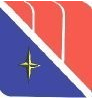 					E-Bill Sign UpAccount Name:  ___________________________________________Utility Account Number(s):  _________________________________E-Mail Address:  __________________________________________	Signature:  _______________________________________________		Yes, please sign me up for E-Billing!		Yes, I would like to receive Bright Ideas or Questline newsletter with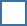 		energy saving tips for my home or business!	Yes, I would like to receive e-mailed announcements and notices from the City of Madison!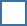 (your e-mail address will not be sold or shared with outside vendors)You should receive your utility bill via e-mail on or before the 1st day of the month and payment is due by the 15th day of the month.  You can pay your bill by any of these options:		*Mail payment		*In person at City Hall		*Payment Box outside of City Hall		*Automatic Bank Withdrawal (one-time signup required)If you do not receive your E-Bill, please contact City Hall as soon as possible.  Any late payments will be charged the standard penalties.  If your e-mail address changes in the future, you will need to let City Hall know in order to ensure delivery of your E-Bill.If you have any questions or need additional information, please call City Hall at (320) 598-7373.  Thank you!  